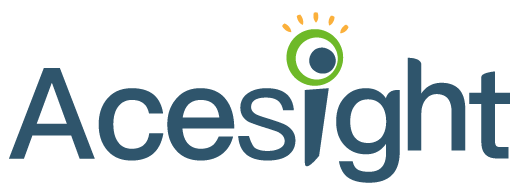 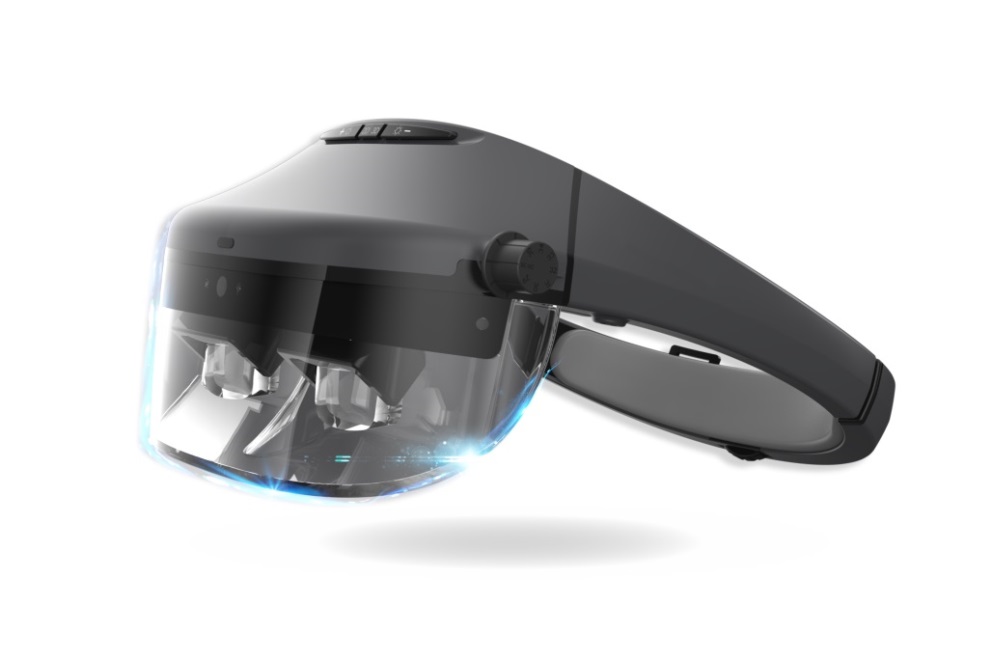 Guide de démarrage rapideV 1.1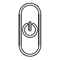 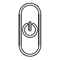 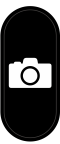 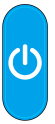 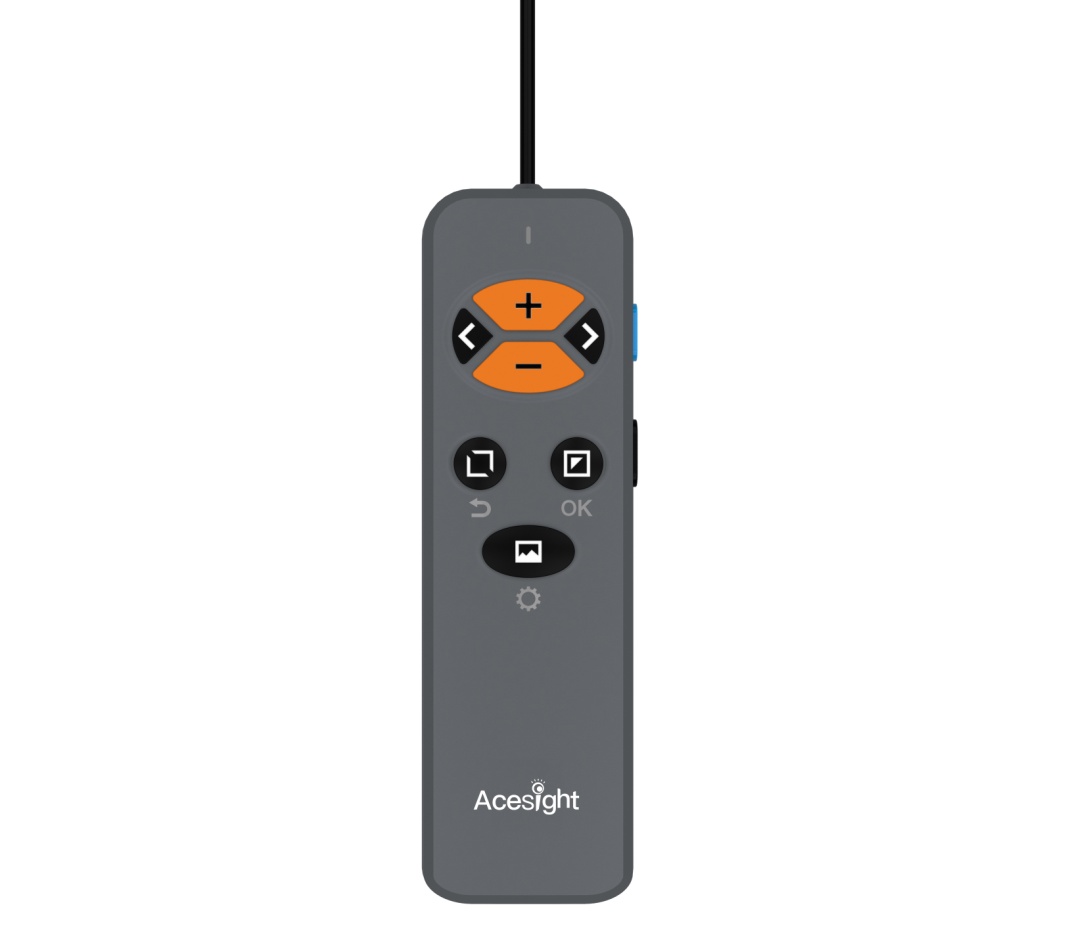 Fonctions de baseInstructionAllumer/Eteindre On/ OffAppuyez sur le bouton marchependant 2s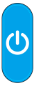 Zoom +Appuyez sur le bouton.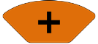 Zoom -Appuyez sur le bouton .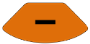 Mode contrasteAppuyez sur le bouton pour basculer entre les modes 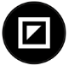 ContourAppuyez sur le bouton .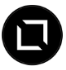 Ajuster l'épaisseur des contours/Ajuster les contrastesAppuyez sur les boutons .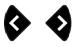 Retour rapide mode couleurAppuyez sur le bouton .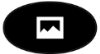 Verrouiller/déverrouiller la télécommandeAppuyez sur les boutons  simultanément. Fonctions AvancéesFonctions AvancéesInstructionsMode couleur PréféréMode couleur PréféréPour entrer/sortir du mode couleur préféré, faire un appui long sur pendant 2 secondes.Mode de lecture flottanteEtape 1 : Accéder à l'aperçuAppuyez sur le bouton .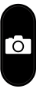 Mode de lecture flottanteEtape 2 : Accéder au Mode de lecture flottanteAppuyez à nouveau sur le bouton pour accéder au Mode de lecture flottante.Mode de lecture flottanteEtape 3 : Voir avec le Mode de lecture flottante/QuitterBougez la tête pour voir différentes parties de l'image figée. Pour sortir, appuyez sur le bouton .Fonctions AvancéesFonctions AvancéesInstructionsAffichage étroitAccéder à l'affichage étroitAppuyez sur les boutons  et simultanément, une fois pour 1/4 et 2 fois pour 1/16.Affichage étroitChanger la position de l'affichageAppuyez sur les boutons  et ou   pour changer verticalement, Appuyez sur les boutons  et  pour changer horizontalement.Verrouiller/déverrouiller le focusVerrouiller/déverrouiller le focusAppuyez simultanément sur les boutons .Fonctions AvancéesFonctions AvancéesInstructionsFonction trouverFonction trouverAppuyez longuement sur  pendant 2 secondes pour activer la fonction trouver, maintenir pressé pour effectuer la fonction. Relâcher le bouton pour quitter.MenuEntrer/Sortir du MenuAppuyez sur le bouton pendant 3 secondes pour entrer. Un appui court pour sortir.MenuEntrer/sortir des optionsAppuyez sur le bouton pour entrer dans les options. Appuyez sur le bouton pour sortir.MenuChanger d'optionAppuyez sur le bouton pour changer d'option.